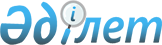 О вопросах начисления дивидендов открытого акционерного общества "Национальный центр экспертизы и сертификации"
					
			Утративший силу
			
			
		
					Постановление Правительства Республики Казахстан от 15 августа 2002 года N 906. Утратило силу - постановлением Правительства Республики Казахстан от 19 августа 2003 года N 828.

      В целях стимулирования дальнейшего развития открытого акционерного общества "Национальный центр экспертизы и сертификации" создания необходимых условий для совершенствования материально-технической базы Правительство Республики Казахстан постановляет: 

      1. Согласиться с предложением Министерства экономики и торговли Республики Казахстан о направлении на выплату дивидендов 10 процентов от чистого дохода открытого акционерного общества "Национальный центр экспертизы и сертификации" на период 2002-2004 годы. 

      2. Министерству экономики и торговли Республики Казахстан: 

      1) обеспечить направление части чистого дохода, остающегося в распоряжении открытого акционерного общества "Национальный центр экспертизы и сертификации", на развитие и совершенствование его материально-технической базы; 

      2) принять иные меры, вытекающие из настоящего постановления. 

      3. Контроль за исполнением настоящего постановления возложить на Заместителя Премьер-Министра Республики Казахстан Масимова К.К. 

      4. Настоящее постановление вступает в силу со дня подписания.         Премьер-Министр 

      Республики Казахстан 
					© 2012. РГП на ПХВ «Институт законодательства и правовой информации Республики Казахстан» Министерства юстиции Республики Казахстан
				